OFFRE EMPLOILa pharmacie du Parc Ranguin recrute un(une) preparateur(trice) en pharmacie diplomé(e) en CDI 35h/semaine.1 samedi sur 2coef 240 à 300Logiciel LGPIAutomate ROWAPas d’expérience minimum requisHoraire ouverture du lundi au vendredi 8h30 -19h30Samedi 9h-19hStationnement facilePharmacie moderne avec automate situé dans le centre commercial Coeur de Ranguin à Cannes La Bocca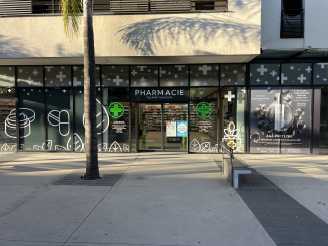 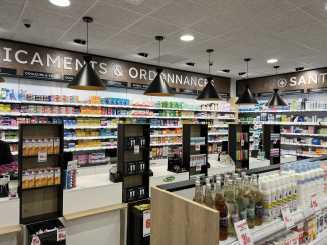 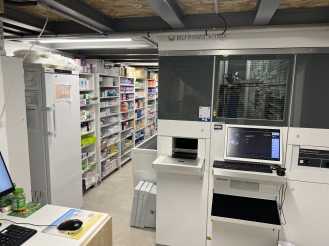 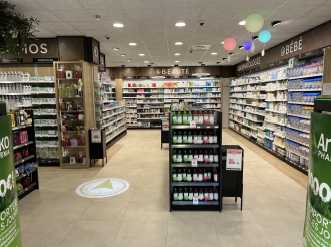 